FairTSA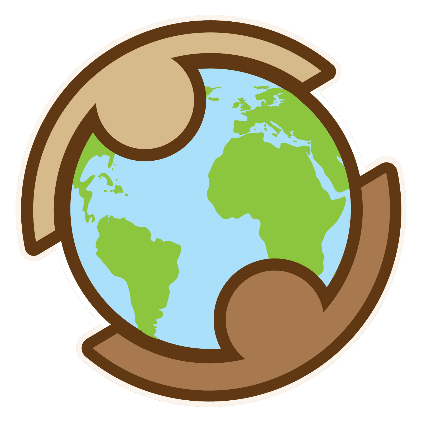 Community development projectProposalContact InformationProject Decision MakingNarrative and Need-Assessment Project Goal and Impact Project PhotosProject Proposal DescriptionTimelineFarmer and Worker NumbersCost EstimateSignature of Responsible PersonI declare that the above statements are correct and complete.   List of AttachmentsProject Year:Full Name of Organization:Full Address:Responsible Manager name, email, phone contact:Please describe briefly who was involved in the decision-making for the Community Development Project. Attach documentation of attendance and meeting notes if possible.Please describe briefly what the story and need-assessment is for your producer community. This includes basic info such as location, geography, difficulties, unique and cultural details, etc. of the community where this project is taking place. Identifying areas to improve community infrastructure, empowering women children and marginalized groups, and other suggested projects as identified in the FairTSA FT Standard (Section 5.1.1- Beneficiaries of CDP’s) are highly encouraged.Please list the main project goal(s) specific to the project this year.Please include the expected impact for the community: Note: For example, an impact can be economic: We expect 75 farmers’ income to increase by about $400 per year after 3 years based on the additional source of income provided through the distribution of cocoa and banana seedlings.An outcome can be related to health issues: We expect that the health and quality of life of about 125 farmer families will be increased due to easy access to clean drinking water. We expect that about 100 work hours per week are saved to easier access to the water.Please include photos and/or videos when possible. Attach them as individual image files or via a cloud/streaming service link. (.pdf & .ppt is ok.)High resolution photos are important in broadcasting your project reports on our digital platforms- increasing awareness about your projects and fair trade. If you would prefer to only have these photos used for internal project documentation and not for public display, please let us know.Please describe the planned project in detail. Attach plans if necessary. Please detail a timeline with milestones to be accomplished. Attach Gantt chart or other critical timeline chart if necessary.Number of farmers total vs. number of farmers benefitting from this project:Please provide a detailed cost estimate. If there are outside vendors for this project attach copies of cost estimate provided by such vendors.Printed : :Organization:Signature:Date:Please include a list of documents attached: